1-е  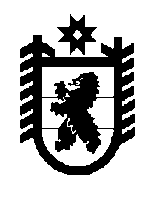 Совет Олонецкого городского поселения –представительный орган муниципального образования2-е  заседание IVсозываРЕШЕНИЕот 24.10.2017г. № 15О составе постоянной комиссии по депутатской этике     В соответствии со ст.25 Устава Олонецкого городского поселения и статьей 1 Регламента работы Совета, утвержденного решением Совета от 28.02.2012г. № 14, решением от 24.10.2017г. № ___ «Об утверждении Положения о комиссии по депутатской этике и Правил депутатской этики  в Совете Олонецкого городского поселения» Совет Олонецкого городского поселения – представительный орган муниципального образования решил:    1. Утвердить следующий состав постоянной комиссии по этике: - Андреева С.И. – депутат избирательного округа № 12;- Баришевский И.С. – депутат избирательного округа № 14;- Иванов В.М. – депутат избирательного округа № 13;- Пуговкин А.К. – депутат избирательного округа № 2;- Тихонова В.В. – депутат избирательного округа № 8.Председатель СоветаОлонецкого городского поселения                                                                 В.В.Тихонова                                           